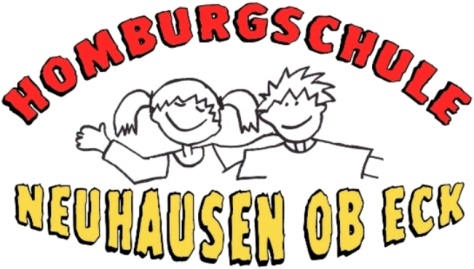 Anmeldung zum Eintritt in die Grundschule: Regeleinschulung	 Einschulung nach Zurückstellung im VorjahrSonstiges: ___________________________Angaben zur Schülerin / zum Schüler: 		Geschlecht:   m   wFamilienname:  _________________________ Vorname: __________________________Geburtsdatum:_______________ 	Geburtsort:_______________________________ Geburtsland: _______________________ (Geburtsurkunde bitte in unbeglaubigter Kopie oder als Foto anhängen. Diese/s wird nach Einsicht vernichtet.)Staatsangehörigkeit: ___________________________ Sprache: ______________________Bekenntnis: 	 rk (katholisch)  ev (evangelisch)		 sonstiges:____________________, dann Teilnahme an folgendem Religionsunterricht:  katholisch oder   evangelisch (da keine andere Betreuungsmöglichkeit vorhanden ist)Wohnort: ____________________________ Straße: ________________________________Festnetz-Nummer: ___________________________________________________________Mailadresse für Schulinfos:____________________________________________________Derzeitiger Kindergarten: ______________________________________________________Weitere Telefonnummern für den Notfall: (Großeltern, dienstlich, usw.)______________________________________________________________________________________________________________________________________________________Hausarzt: __________________________________________________________________Masernimpfung Datum der Impfungen: _____________   _______________(Impfnachweis bitte in unbeglaubigter Kopie oder als Foto anhängen. Diese/s wird nach Einsicht vernichtet.)Gesundheitliche Beeinträchtigungen:______________________________________________________________________________________________________________________________________________________Freund/in: Mit diesem Kind möchte mein Kind gerne in der Klasse sein: _______________________---------------------------------------------------------------------------------------------------------------------------------Ich bitte um Informationen zur  	Ganztagesschule (Betreuung von 7.30 – 8.30 Uhr und von 12.00 – 16.00 Uhr mit Mittagessen)	Verlässlichen Grundschule (Betreuung vor und nach dem Unterricht 7.30 – 8.30 Uhr und 12.00 – 13.00 Uhr)---------------------------------------------------------------------------------------------------------------------------------Für Fahrschüler: 	Bitte „Antrag auf KidCard“ ausfüllen und Passfoto für die Fahrkarte aufkleben. Den Antrag erhalten Sie als Original im Kindergarten Worndorf und Schwandorf.----------------------------------------------------------------------------------------------------------------------------------Ich versichere die Richtigkeit der Angaben und werde mögliche Änderungen der Schule umgehend schriftlich mitteilen.Ort, Datum: _________________________________Unterschrift eines oder beider Erziehungsberechtigten:  __________________________________                _____________________________________Einverständniserklärungen – Name des Kindes:____________________________________	Ich bin damit einverstanden, dass Fotos meines Kindes, die bei Schulveranstaltungen, Sportwettbewerben oder im schulischen Alltag aufgenommen wurden, ohne persönliche Daten und für nichtkommerzielle Zwecke (Schul-Homepage, örtliche Presse, Ausstellung im Schulhaus etc.) veröffentlicht werden dürfen.	Ich bin damit nicht einverstanden.----------------------------------------------------------------------------------------------------------------------------------	Ich bin damit einverstanden, dass meine selbst abgegebenen Kontaktdaten (siehe vorne) im Sinne der DSGVO (Datenschutzgrundverordnung) innerhalb der Homburgschule weitergegeben werden dürfen.	Ich bin damit nicht einverstanden.----------------------------------------------------------------------------------------------------------------------------------	Ich bin damit einverstanden, dass der/die Klassenlehrer/in meines Kindes eine Telefon – und Email-Verteilerliste erstellt und diese allen Eltern der eigenen Klasse zur Verfügung gestellt wird. Dies dient der Weitergabe von klasseninternen Informationen und Ihrem gegenseitigen Austausch.	Ich bin damit nicht einverstanden.----------------------------------------------------------------------------------------------------------------------------------Alle Einwilligungen können jederzeit, auch ohne Angabe von Gründen, widerrufen werden. (EU-DSGVO Artikel 7, Absatz 3 und Artikel 17)Ort, Datum: _________________________________Unterschrift eines Erziehungsberechtigten: _______________________________________________Erziehungsberechtigter:Name: __________________________________Vorname: _______________________________Straße: _________________________________
Wohnort: _______________________________HandyNr.: _______________________________Erziehungsberechtigter:Name: ______________________________ Vorname:____________________________Straße:______________________________ Wohnort:____________________________ 
(falls abweichend vom 1. Erziehungsberechtigten)HandyNr.: ___________________________